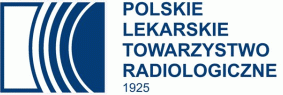 Spotkania Oddziału Łódzkiego 2017/1811.10.2017 Spotkanie radiologiczno-ortopedyczne przygotowują Koledzy z Zakładu Diagnostyki Obrazowej CZMP8-9 12.2017 Spotkanie wyjazdowe Oddziału w Dobroniu21.02.2018r Spotkanie radiologiczno-naczyniowe przygotowują Koledzy z Zakładu Diagnostyki Obrazowej Szpitala im. Pirogowa i im. Barlickiego 18.04.2017 Spotkanie radiologiczno-laryngologiczne przygotowują Koledzy z Zakładu Diagnostyki Obrazowej CKDCzerwiec 2018 Spotkanie wyjazdowe Oddziału w jeszcze nie określonym, dokładnie miejscu.Spotkania będą odbywały się tradycyjnie w ŚRODY, O GODZINIE 19.00 w IZBIE LEKARSKIEJ przy ul. Czerwonej 3Przewodnicząca Oddziału Łódzkiego   Prof. dr hab. n.med. Agata Majos